Государственное бюджетное  учреждение дополнительного образования спортивная школа олимпийского резерва Колпинского района Санкт-Петербурга(ГБУ ДО СШОР Колпинского района СПб)ПОЛОЖЕНИЕО ПОРЯДКЕ ФОРМИРОВАНИЯ, ВЕДЕНИЯ, ХРАНЕНИЯ И ПРОВЕРКИ ЛИЧНЫХ ДЕЛ ОБУЧАЮЩИХСЯ ГОСУДАРСТВЕННОГО БЮДЖЕТНОГО УЧРЕЖДЕНИЕ ДОПОЛНИТЕЛЬНОГО ОБРАЗОВАНИЯ СПОРТИВНОЙ ШКОЛЫ ОЛИМПИЙСКОГО РЕЗЕРВА Колпинского района Санкт-ПетербургаСанкт-Петербург20231. Общее положениеНастоящее положение разработано (далее - Положение) разработано с целью определения порядка действий всех категорий работников Государственного бюджетного учреждения дополнительного образования спортивной школы олимпийского резерва Колпинского района Санкт-Петербурга (далее - Учреждение), участвующих в оформлении, ведении и хранении личных дел спортсменов.Ведение и сохранность личных дел занимающихся в Учреждении   возлагается на инструктора-методиста по виду (видам) спорта и тренеров-преподавателей.Личное дело оформляется на каждого обучающегося с момента его зачисления в Учреждение и ведется до его выпуска или отчисления.2. Порядок формирования личных дел обучающихсяЛичные дела обучающихся формируются по учебным группам и хранятся в Учреждении в отдельной папке тренера-преподавателя по виду спорта / спортивной дисциплине.При формировании личных дел спортсменов необходимы следующие документы:Заявление родителей (законных представителей) обучающегося или личное заявление обучающегося достигшего возраста 18 лет о приеме в Учреждении, в соответствии с Приложением 1;Копия паспорта (при наличии) или свидетельства о рождении копия документа о регистрации обучающегося.Копия справки об отсутствие у обучающегося     медицинских противопоказаний для освоения дополнительной образовательной программы спортивной подготовки по избранному виду спорта / спортивной дисциплине;Фотография спортсмена 3х4;Копия медицинского полиса;Копия страхового номера индивидуального лицевого счета (СНИЛС).3. Требование к оформлению личных делПри оформлении личных дел обучающихся, на каждого тренера- преподавателя Учреждение заводится папка. В папке находятся списки обучающихся сформированные по учебным группам.Запрещается разглашать персональные данные обучающихся, содержащиеся в личном деле.4. Хранение личных делЛичные дела занимающихся хранятся в кабинете инструктора- методиста. Личные дела всех групп одного тренера находятся вместе в одной папке. Список занимающихся меняется по мере необходимости.Контроль состояния личных дел осуществляется заместителем директора по спортивной работе и инструктором-методистом.Проверка личных дел, занимающихся осуществляется не реже 2 раз в год. В необходимых случаях, проверка осуществляется внепланово, оперативно.Цель и объект контроля – правильность оформления личных дел занимающихся. Личное дело выбывшего, отчисленного обучающегося, храниться в Учреждении не более десяти лет.Приложение 1ЗАЯВЛЕНИЕПриложение.1. Копия свидетельства о рождении ребенка. 2. Копия ОМС ребенка. 3. Справка о медицинском состоянии поступающего. 4. Копия СНИЛС. 5. Справка о принадлежности ребенка к образовательному учреждению.6. ФотоС уставом и другими локальными нормативными актами, связанными с осуществлением спортивной подготовки, антидопинговыми     правилами по соответствующим виду спорта ознакомлен. «_____»_____________20___г._________________________/___________________________________________/                                                                                         подпись                                              расшифровкаО существующей возможности получения травм моим ребенком в процессе тренировочных мероприятий, соревнований, предупрежден. «___»__________20___г. ____________________/__________________________________/                                                                                        подпись                                              расшифровкаСогласие родителей (опекунов) на обработку персональных данныхЯ,___________________________________________________________________Ф.И.О. родителя (законного представителя)паспорт серии______ № __________, выдан «__________»_____________20 __г.___________________________________________________      (наименование органа, выдавшего паспорт)Являясь родителем (опекуном)___________________________________________________________________даю согласие Государственному бюджетному учреждению дополнительного образования спортивная школа олимпийского резерва Колпинского района Санкт-Петербурга (ГБУ СШОР Колпинского района СПб), расположенному по адресу: Санкт-Петербург, г. Колпино, ул. Анисимова, д. 3 литер А (далее – Оператор), на обработку (включая: сбор, систематизацию, накопление, хранение, использование и уничтожение) своих персональных данных и персональных данных моего ребенка (ребенка, находящегося под опекой (попечительством), а именно, фамилия, имя, отчество, дата и место рождения, гражданство, данные свидетельства о рождении, паспортные данные, номера контактных телефонов (домашний, сотовый, служебный), место фактического проживания, место работы, должность, место учебы, СНИЛС, дополнительных сведений, которые сообщены мною в заявлениях. Предоставляемые мной персональные данные могут обрабатываться с использованием средств автоматизации или без использования таких средств в целях формирования информационной системы и предоставления моих персональных данных и персональных данных моего ребенка (ребенка, находящегося под опекой (попечительством) для передачи в Администрацию Колпинского района Санкт–Петербурга, Государственное бюджетное учреждение «Санкт-Петербургский центр физической культуры и спорта», Комитет по физической культуре и спорту Санкт-Петербурга, врачебно-физкультурные диспансеры, медицинские организации, Федерации по видам спорта. Оператор вправе включать обрабатываемые персональные данные в списки (реестры) и отчетные формы, предусмотренные нормативными документами государственных органов регламентирующих предоставление отчетных данных. Также я даю согласие Оператору Государственной информационной системы Санкт-Петербурга «Единая информационно-аналитическая система бюджетного (бухгалтерского) учета» (далее - ГИС ЕИАСБУ) (Комитет финансов Санкт-Петербурга, адрес: 191144, Санкт-Петербург, Новгородская ул., д.20, литера А) на обработку моих персональных данных  и персональных данных моего ребенка в ГИС ЕИАСБУ. Оператор гарантирует, что обработка персональных данных  будет осуществляться в соответствии с действующим законодательством РФ. Настоящее согласие действует с момента подписания и до подачи мною заявления об отзыве настоящего согласия. Я оставляю за собой право отозвать свое согласие посредством составления соответствующего письменного документа, который может быть направлен мной в адрес Оператора по почте заказным письмом с уведомлением о вручении либо вручен лично под расписку представителю Оператора._______________/___________________/                                                                                                                                            подпись                   расшифровка      РАЗРЕШЕНИЕ НА ИСПОЛЬЗОВАНИЕ ФОТОГРАФИЙ И ВИДЕО РЕБЕНКАЯ, ____________________________________________________________________________     Фамилия, имя, отчество родителя (законного представителя)представляю (на безвозмездной основе) полное право использовать фотографии и видео моего ребенка_______________________________________________________             (фамилия, имя, отчество ребенка, год рождения)на которых он (она) изображен (а) полностью или фрагментарно, на информационных стендах Учреждения, официальном сайте ГБУ ДО СШОР Колпинского района СПб www.skatingspb.ru,  в интернете, социальных сетях и средствах массовой информации всероссийского, регионального и городского уровня.Принципы размещения фотографий и видео моего ребенка в указанных средствах массовой информации не должны противоречить действующему законодательству.Я подтверждаю, что не буду оспаривать авторские и имущественные права на эти фотографии и видео. Настоящим удостоверяю, что являюсь родителем ребенка и имею полное право заключить настоящее разрешение.Я подтверждаю, что полностью ознакомлен (а) с вышеупомянутым разрешением.Настоящее разрешение действует в течение _______ бессрочно________«____»____________________20___ г.  __________/______________________/                                                                                                                                Подпись                              расшифровкадатаРассмотрено и согласовано на заседании тренерского советаПротокол  № 13от 31.08.2023 г.УТВЕРЖДЕНО Приказом  №         - О  от 31.08.2023 г.ГБУ ДО СШОР Колпинского района СПбДиректор ________________А.А. Рак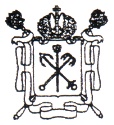 ПРАВИТЕЛЬСТВО САНКТ-ПЕТЕРБУРГААДМИНИСТРАЦИЯ КОЛПИНСКОГОРАЙОНА САНКТ-ПЕТЕРБУРГАГосударственное бюджетное учреждение дополнительного образования спортивная школа олимпийского резерваКолпинского района Санкт-Петербургаул. Анисимова, д. 3, литер А, г.  Колпино,Санкт-Петербург, 196655Тел./факс (812) 463 71 11, (812) 463 85 38E-mail sdushor.konki@yandex.ruОКПО 02078615     ОГРН 1027808757800ИНН/КПП 7817033447/781701001Директору ГБУ  ДО СШОР Колпинского района СПб А.А. РакуПРАВИТЕЛЬСТВО САНКТ-ПЕТЕРБУРГААДМИНИСТРАЦИЯ КОЛПИНСКОГОРАЙОНА САНКТ-ПЕТЕРБУРГАГосударственное бюджетное учреждение дополнительного образования спортивная школа олимпийского резерваКолпинского района Санкт-Петербургаул. Анисимова, д. 3, литер А, г.  Колпино,Санкт-Петербург, 196655Тел./факс (812) 463 71 11, (812) 463 85 38E-mail sdushor.konki@yandex.ruОКПО 02078615     ОГРН 1027808757800ИНН/КПП 7817033447/781701001от _____________________________________ПРАВИТЕЛЬСТВО САНКТ-ПЕТЕРБУРГААДМИНИСТРАЦИЯ КОЛПИНСКОГОРАЙОНА САНКТ-ПЕТЕРБУРГАГосударственное бюджетное учреждение дополнительного образования спортивная школа олимпийского резерваКолпинского района Санкт-Петербургаул. Анисимова, д. 3, литер А, г.  Колпино,Санкт-Петербург, 196655Тел./факс (812) 463 71 11, (812) 463 85 38E-mail sdushor.konki@yandex.ruОКПО 02078615     ОГРН 1027808757800ИНН/КПП 7817033447/781701001(Фамилия, Имя, Отчество родителя или законного представителя)ПРАВИТЕЛЬСТВО САНКТ-ПЕТЕРБУРГААДМИНИСТРАЦИЯ КОЛПИНСКОГОРАЙОНА САНКТ-ПЕТЕРБУРГАГосударственное бюджетное учреждение дополнительного образования спортивная школа олимпийского резерваКолпинского района Санкт-Петербургаул. Анисимова, д. 3, литер А, г.  Колпино,Санкт-Петербург, 196655Тел./факс (812) 463 71 11, (812) 463 85 38E-mail sdushor.konki@yandex.ruОКПО 02078615     ОГРН 1027808757800ИНН/КПП 7817033447/781701001Проживающего__________________________ПРАВИТЕЛЬСТВО САНКТ-ПЕТЕРБУРГААДМИНИСТРАЦИЯ КОЛПИНСКОГОРАЙОНА САНКТ-ПЕТЕРБУРГАГосударственное бюджетное учреждение дополнительного образования спортивная школа олимпийского резерваКолпинского района Санкт-Петербургаул. Анисимова, д. 3, литер А, г.  Колпино,Санкт-Петербург, 196655Тел./факс (812) 463 71 11, (812) 463 85 38E-mail sdushor.konki@yandex.ruОКПО 02078615     ОГРН 1027808757800ИНН/КПП 7817033447/781701001 _______________________________________ПРАВИТЕЛЬСТВО САНКТ-ПЕТЕРБУРГААДМИНИСТРАЦИЯ КОЛПИНСКОГОРАЙОНА САНКТ-ПЕТЕРБУРГАГосударственное бюджетное учреждение дополнительного образования спортивная школа олимпийского резерваКолпинского района Санкт-Петербургаул. Анисимова, д. 3, литер А, г.  Колпино,Санкт-Петербург, 196655Тел./факс (812) 463 71 11, (812) 463 85 38E-mail sdushor.konki@yandex.ruОКПО 02078615     ОГРН 1027808757800ИНН/КПП 7817033447/781701001Контактный телефон _________________________________ПРАВИТЕЛЬСТВО САНКТ-ПЕТЕРБУРГААДМИНИСТРАЦИЯ КОЛПИНСКОГОРАЙОНА САНКТ-ПЕТЕРБУРГАГосударственное бюджетное учреждение дополнительного образования спортивная школа олимпийского резерваКолпинского района Санкт-Петербургаул. Анисимова, д. 3, литер А, г.  Колпино,Санкт-Петербург, 196655Тел./факс (812) 463 71 11, (812) 463 85 38E-mail sdushor.konki@yandex.ruОКПО 02078615     ОГРН 1027808757800ИНН/КПП 7817033447/781701001ПРАВИТЕЛЬСТВО САНКТ-ПЕТЕРБУРГААДМИНИСТРАЦИЯ КОЛПИНСКОГОРАЙОНА САНКТ-ПЕТЕРБУРГАГосударственное бюджетное учреждение дополнительного образования спортивная школа олимпийского резерваКолпинского района Санкт-Петербургаул. Анисимова, д. 3, литер А, г.  Колпино,Санкт-Петербург, 196655Тел./факс (812) 463 71 11, (812) 463 85 38E-mail sdushor.konki@yandex.ruОКПО 02078615     ОГРН 1027808757800ИНН/КПП 7817033447/781701001      Прошу принять в спортивную школу олимпийского резерва на отделение_____________________________________________________________________________      Прошу принять в спортивную школу олимпийского резерва на отделение_____________________________________________________________________________      Прошу принять в спортивную школу олимпийского резерва на отделение_____________________________________________________________________________      Прошу принять в спортивную школу олимпийского резерва на отделение_____________________________________________________________________________      Прошу принять в спортивную школу олимпийского резерва на отделение_____________________________________________________________________________      Прошу принять в спортивную школу олимпийского резерва на отделение_____________________________________________________________________________      Прошу принять в спортивную школу олимпийского резерва на отделение_____________________________________________________________________________      Прошу принять в спортивную школу олимпийского резерва на отделение_____________________________________________________________________________      Прошу принять в спортивную школу олимпийского резерва на отделение_____________________________________________________________________________      Прошу принять в спортивную школу олимпийского резерва на отделение_____________________________________________________________________________моего  (мою) сына (дочь).моего  (мою) сына (дочь).моего  (мою) сына (дочь).моего  (мою) сына (дочь).моего  (мою) сына (дочь).моего  (мою) сына (дочь).моего  (мою) сына (дочь).моего  (мою) сына (дочь).моего  (мою) сына (дочь).(вид спорта)           (нужное подчеркнуть)           (нужное подчеркнуть)           (нужное подчеркнуть)           (нужное подчеркнуть)Фамилия _________________________Фамилия _________________________Фамилия _________________________Фамилия _________________________Фамилия _________________________Имя          ______________________Имя          ______________________Имя          ______________________Имя          ______________________Отчество__________________Число, месяц, год рожденияЧисло, месяц, год рожденияЧисло, месяц, год рожденияЧисло, месяц, год рожденияЧисло, месяц, год рождения«_____»_____________   г.«_____»_____________   г.«_____»_____________   г.«_____»_____________   г.Свидетельство о рождении (паспорт) Свидетельство о рождении (паспорт) серия _________ номер__________серия _________ номер__________серия _________ номер__________серия _________ номер__________серия _________ номер__________серия _________ номер__________серия _________ номер__________Дата выдачи _______Гражданство________________________________________________________________________________________________________________________________________________________________________________________________________________________________________________________________________________Место учебы школа (детский сад) № _________________________Место учебы школа (детский сад) № _________________________Место учебы школа (детский сад) № _________________________Место учебы школа (детский сад) № _________________________Место учебы школа (детский сад) № _________________________Место учебы школа (детский сад) № _________________________Место учебы школа (детский сад) № _________________________Место учебы школа (детский сад) № _________________________Место учебы школа (детский сад) № _________________________Класс (группа)______Домашний адрес (район, улица, № дома, корпус, квартиры, телефона)   Домашний адрес (район, улица, № дома, корпус, квартиры, телефона)   Домашний адрес (район, улица, № дома, корпус, квартиры, телефона)   Домашний адрес (район, улица, № дома, корпус, квартиры, телефона)   Домашний адрес (район, улица, № дома, корпус, квартиры, телефона)   Домашний адрес (район, улица, № дома, корпус, квартиры, телефона)   Домашний адрес (район, улица, № дома, корпус, квартиры, телефона)   Домашний адрес (район, улица, № дома, корпус, квартиры, телефона)   Домашний адрес (район, улица, № дома, корпус, квартиры, телефона)   Домашний адрес (район, улица, № дома, корпус, квартиры, телефона)   ____________________________________________________________________________________________________________________________________________________________________________________________________________________________________________________________________________________________________________________________________________________________________________________________________________________________________________________________________________________________________________________________________________________________________________________________________________________________________________________________________________________________________________________________________________________________________________________________________________________________________________________________________________________________Данные о родителях, законных представителях:Данные о родителях, законных представителях:Данные о родителях, законных представителях:Данные о родителях, законных представителях:Данные о родителях, законных представителях:Данные о родителях, законных представителях:Данные о родителях, законных представителях:Данные о родителях, законных представителях:Данные о родителях, законных представителях:Данные о родителях, законных представителях:(Фамилия, Имя, Отчество)(Фамилия, Имя, Отчество)(Фамилия, Имя, Отчество)____________________________________________________________________________________________________________________________________________________________________________________________________________________________________________________________________________________________________________________________________________________________________________Место работы, должность, № телефонаМесто работы, должность, № телефонаМесто работы, должность, № телефонаМесто работы, должность, № телефонаМесто работы, должность, № телефонаМесто работы, должность, № телефона____________________________________________________________________________________________________________________________________________________________________________________________________(Фамилия, Имя, Отчество)(Фамилия, Имя, Отчество)(Фамилия, Имя, Отчество)____________________________________________________________________________________________________________________________________________________________________________________________________________________________________________________________________________________________________________________________________________________________________________Место работы, должность, № телефонаМесто работы, должность, № телефонаМесто работы, должность, № телефонаМесто работы, должность, № телефонаМесто работы, должность, № телефонаМесто работы, должность, № телефона____________________________________________________________________________________________________________________________________________________________________________________________________«__________»________________________20___г.«__________»________________________20___г.«__________»________________________20___г.«__________»________________________20___г.«__________»________________________20___г.«__________»________________________20___г.«__________»________________________20___г.«__________»________________________20___г.